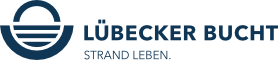 Liebe Partner:innen der Lübecker Bucht,im Rahmen der Bund-Länder-Konferenz am vergangenen Montag wurde dem Osterurlaub eine Absage erteilt und Gründonnerstag und Karsamstag zu Ruhetagen erklärt. Letztere Entscheidung wurde gestern wieder zurückgenommen. Aktuell wird nun von der Landesregierung Schleswig-Holstein eine Verordnung aufgesetzt, die bis zum 11. April 2021 gelten wird. Diese soll voraussichtlich noch heute im Laufe des Tages, spätestens aber morgen, Freitag, 26.03.2021, veröffentlicht werden.Seitens der TALB möchten wir Sie mit dieser Ausgabe unseres Corona-Newsletters über eine Infomappe für Betriebe mit Gastverkehr in der Lübecker Bucht informieren. Diese ist ab heute verfügbar und bietet Hilfestellungen für die Saison 2021.Infomappe für Partner und Betriebe in der Lübecker Bucht (Quelle: TALB)Unabhängig davon, wann in Schleswig-Holstein wieder Urlauber begrüßt werden können, sind die Ostseeorte gut beraten, sich für den Moment des touristischen Re-Starts vorzubereiten.Um alle Partner und Betriebe in der Lübecker Bucht bei einer unkomplizierten Kommunikation mit Gästen und Einheimischen zu unterstützen, hat die TALB eine Infomappe erstellt. Diese beinhaltet:Wichtige DatenNützliche InformationenAnsprechpartner und zentrale AnlaufstellenWeiterführende Website-LinksKommunikationshilfenAuch Hinweise zur Kontaktnachverfolgungs-App "luca" sind hierin aufgeführt. Für umfangreiche Informationen, Anleitungen zum Einrichten der App, sowie Druckvorlagen im Lübecker Bucht-Design hat die TALB zusätzlich eine zentrale Website für Sie eingerichtet. Auch den Link hierzu finden Sie in der Info-Mappe.Die Infomappe ist in Zusammenarbeit mit Tourismuskollegen sowie Akteuren aus unter anderem der lokalen Gastronomie und Hotellerie / Ferienwohnungen und dem Einzelhandel entstanden. Dadurch bietet sie einen hohen Praxiswert und kann einen echten Mehrwert im Alltag liefern.Die Infomappe kann kostenlos hier heruntergeladen werden »Die neue Landesverordnung können Sie nach Veröffentlichung wie gewohnt auf unserer Corona-Informationsseite vollumfänglich einsehen »Bleiben Sie zuversichtlich, Ihr André RosinskiVorstand der Tourismus-Agentur Lübecker BuchtTel. +49 04503 / 7794-111 | Fax +49 04503 / 7794-200
arosinski@luebecker-bucht-ostsee.de
www.luebecker-bucht-partner.de

Tourismus-Agentur Lübecker Bucht
D - 23683 Scharbeutz | Strandallee 134

Die Tourismus-Agentur Lübecker Bucht ist eine Anstalt öffentlichen Rechts der Stadt Neustadt in Holstein und der Gemeinden Scharbeutz und Sierksdorf.

Vorstand: André Rosinski | Steuer-Nr. 22/299/03043 | USt-IDNr. DE289111337